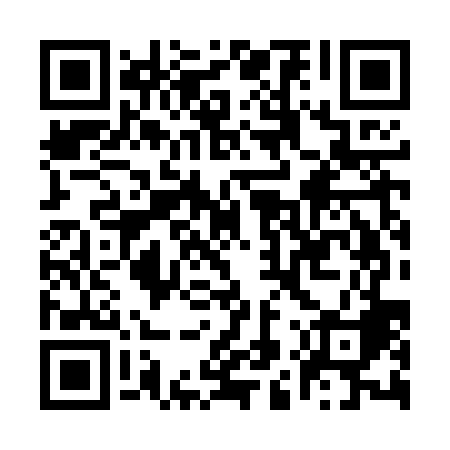 Ramadan times for Belair, BelgiumMon 11 Mar 2024 - Wed 10 Apr 2024High Latitude Method: Angle Based RulePrayer Calculation Method: Muslim World LeagueAsar Calculation Method: ShafiPrayer times provided by https://www.salahtimes.comDateDayFajrSuhurSunriseDhuhrAsrIftarMaghribIsha11Mon5:085:086:5712:453:536:346:348:1712Tue5:065:066:5512:453:546:366:368:1913Wed5:045:046:5312:453:556:386:388:2114Thu5:015:016:5112:453:566:396:398:2215Fri4:594:596:4812:443:576:416:418:2416Sat4:564:566:4612:443:586:436:438:2617Sun4:544:546:4412:443:596:446:448:2818Mon4:524:526:4212:434:006:466:468:3019Tue4:494:496:4012:434:016:476:478:3120Wed4:474:476:3712:434:026:496:498:3321Thu4:444:446:3512:424:036:516:518:3522Fri4:424:426:3312:424:046:526:528:3723Sat4:394:396:3112:424:056:546:548:3924Sun4:374:376:2912:424:066:566:568:4125Mon4:344:346:2612:414:076:576:578:4326Tue4:314:316:2412:414:086:596:598:4527Wed4:294:296:2212:414:087:007:008:4728Thu4:264:266:2012:404:097:027:028:4929Fri4:244:246:1812:404:107:047:048:5130Sat4:214:216:1512:404:117:057:058:5331Sun5:185:187:131:395:128:078:079:551Mon5:165:167:111:395:138:088:089:572Tue5:135:137:091:395:148:108:109:593Wed5:105:107:071:395:148:128:1210:014Thu5:075:077:041:385:158:138:1310:035Fri5:055:057:021:385:168:158:1510:056Sat5:025:027:001:385:178:168:1610:077Sun4:594:596:581:375:188:188:1810:098Mon4:564:566:561:375:188:208:2010:129Tue4:544:546:541:375:198:218:2110:1410Wed4:514:516:511:375:208:238:2310:16